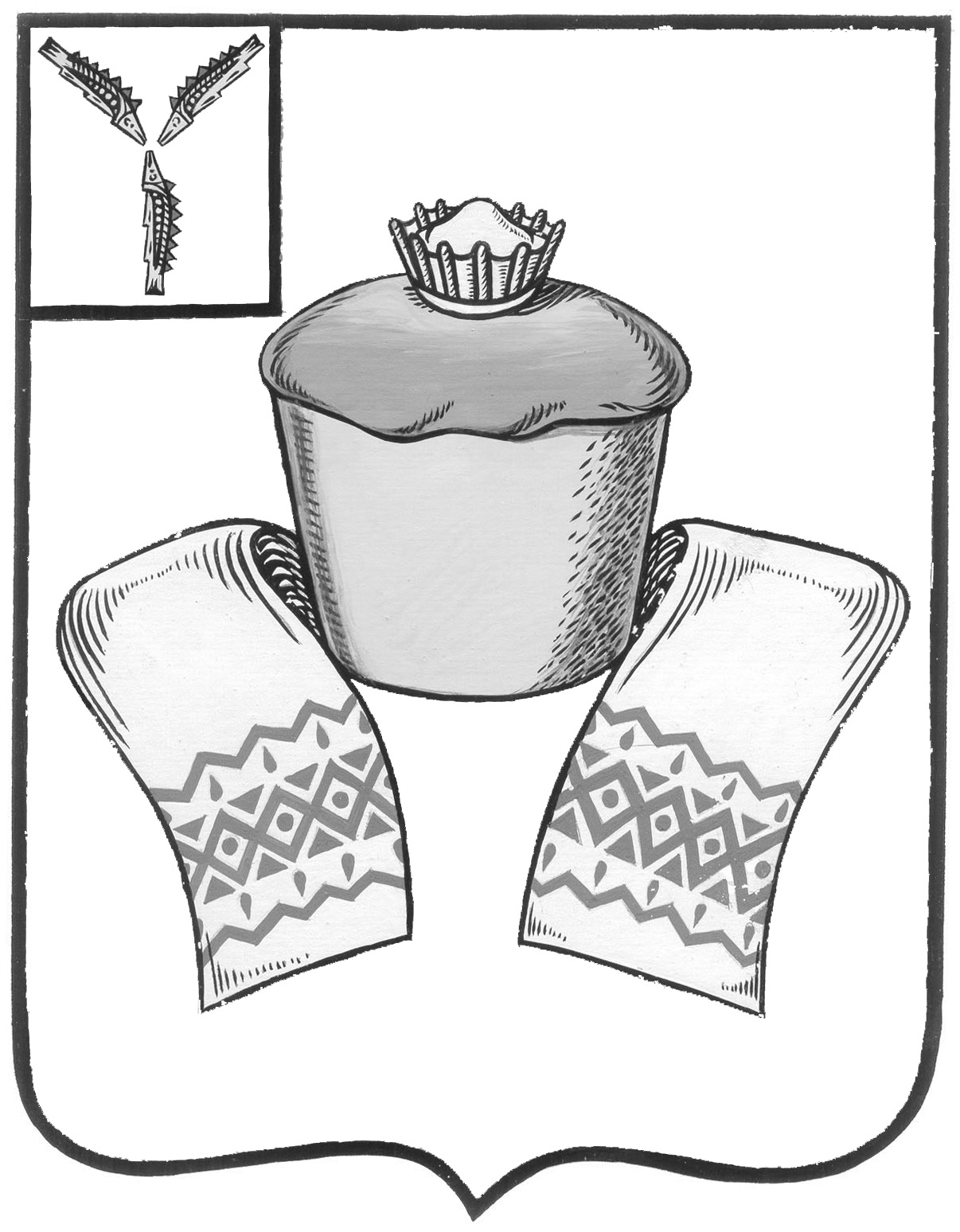 АДМИНИСТРАЦИЯ ФЕДОРОВСКОГО МУНИЦИПАЛЬНОГО  РАЙОНАСАРАТОВСКОЙ ОБЛАСТИП О С Т А Н О В Л Е Н И Е          10.06.2019                    123	От_______________№_____________р.п. МокроусО внесении изменений и дополнений      в постановление от 19.08.2016 года № 224 «Об утверждении Административного регламента предоставления муниципальной услуги «Предоставление разрешения на право организации розничного рынка»В целях приведения действующего Административного регламента в соответствие с действующим законодательством, администрация Федоровского муниципального района ПОСТАНОВЛЯЕТ:1.     Внести следующие изменения в постановление от 19.08.2016 года № 224 «Об утверждении Административного регламента предоставления муниципальной услуги «Предоставление разрешения на право организации розничного рынка»:1.1.  В наименовании после слов «Об утверждении Административного регламента предоставления муниципальной услуги», слово «предоставление» заменить словом «выдача»;1.2.  В приложении к постановлению № 250 от 01.11.2017 года:1.2.1. В наименовании после слов «Административный регламент по предоставлению управлением экономического развития администрации Фёдоровского муниципального района Саратовской области муниципальной услуги», слово «предоставление» заменить словом «выдача»;1.2.2. В п. 1.1. после слов «Административный регламент предоставления управлением экономического развития администрации Фёдоровского муниципального района (далее Управление) муниципальной услуги по» слово «предоставление» заменить словом «выдача»;1.2.3. П. 1.4. дополнить обзацем следующего содержания:«Место нахождения отдела: 413410, Саратовская область, Федоровский  район, р.п. Мокроус , ул. Центральная, 55.Сотрудники отдела осуществляют прием заявителей в соответствии со следующим графиком работы:			часы работы		   часы приема Понедельник 	с 8.00 до 17.00	            с 8.00 до 16.00Вторник 		с 8.00 до 17.00	            с 8.00 до 16.00Среда 		с 8.00 до 17.00	            с 8.00 до 16.00Четверг 		с 8.00 до 17.00	            с 8.00 до 16.00Пятница 		с 8.00 до 17.00	Перерыв на обед    с 12.00 до 13.00Выходные дни         суббота, воскресенье Прием получателей муниципальной услуги ведется без предварительной записи.         Прием и выдача документов, связанных с предоставлением муниципальной услуги производится по адресу: 413410, Саратовская область, Федоровский  район, р.п. Мокроус , ул. Центральная, 55.Телефон для справок отдела: 8(84565) 50038 (доб. 218)Приемная: 8(84565) 50038Электронная почта: ekonom-fedorovka@mail.ru»          2. Настоящее постановление подлежит официальному опубликованию.3. Контроль за исполнением настоящего постановления возложить на начальника управления экономического развития администрации Федоровского муниципального района.Глава Федоровскогомуниципального района                                                                  А.В. Наумов